Hôtels en France voisine – Hotels in France1) Geneva Residence - Appart Valley1 Place des Portes de France74240 Gaillard (3.4 km d’Annemasse) (Voir la carte)http://www.booking.com/hotel/fr/geneva-residence.fr.html?aid=301664;label=annemasse-Ijc7ZAvZmbuIQaTNiR*p7gS8288187964;sid=ad89c3618d7379e0e3da86f03765eea2;dcid=1;srfid=addfb75b2caa3027d505fb7b5b18eb75X62) Hôtel La Place10, Place Jean Deffaugt74100 Annemasse (Voir la carte)http://www.booking.com/hotel/fr/laplaceannemasse.fr.html?aid=301664;label=annemasse-Ijc7ZAvZmbuIQaTNiR*p7gS8288187964;sid=ad89c3618d7379e0e3da86f03765eea2;dcid=1;srfid=addfb75b2caa3027d505fb7b5b18eb75X23) Hôtel Saint André20 Rue Marc Courriard74100 Annemasse (Voir la carte)http://www.booking.com/hotel/fr/saint-andre-annemasse.fr.html?aid=301664;label=annemasse-Ijc7ZAvZmbuIQaTNiR*p7gS8288187964;sid=ad89c3618d7379e0e3da86f03765eea2;dcid=1;srfid=addfb75b2caa3027d505fb7b5b18eb75X44) Atalante42 Rue de Genève74100 Annemasse (Voir la carte)http://www.booking.com/hotel/fr/atalante.fr.html?aid=301664;label=annemasse-Ijc7ZAvZmbuIQaTNiR*p7gS8288187964;sid=ad89c3618d7379e0e3da86f03765eea2;dcid=1;srfid=addfb75b2caa3027d505fb7b5b18eb75X55) All Seasons Annemasse - Genève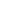 4 Rue De Genève74100 Ambilly (Voir la carte)http://www.booking.com/hotel/fr/all-seasons-annemasse-geneve.fr.html?aid=301664;label=annemasse-Ijc7ZAvZmbuIQaTNiR*p7gS8288187964;sid=ad89c3618d7379e0e3da86f03765eea2;dcid=1;srfid=addfb75b2caa3027d505fb7b5b18eb75X116) Ibis Annemasse38 Route de Genève 74100 Ambilly (2.2 km d’Annemasse) (Voir la carte)FRANCETel.: (+33) 450 38 70 66Fax.: (+33) 450 38 72 23http://www.ibishotel.com/fr/hotel-6232-ibis-annemasse/index.shtml7) Hôtel F1 Ferney-VoltaireRoute de Meyrin01210 Ferney-VoltaireTel. (+33) 8 91 70 52 54Fax. (+33) 4 50 40 14 21Email H2257@accor.com http://www.accorhotels.com/fr/hotel-2257-formule-1-hotelf1-geneve-aeroport-ferney-voltaire/location.shtml8) Hôtel Campanile Ferney-VoltaireChemin de la Planche Brûlée01210 Ferney-VoltaireTel. (+33) 4 50 40 74 79Fax. (+33) 4 50 42 97 29Email geneve.ferneyvoltaire@campanile.frhttp://www.campanile-geneve-aeroport-palexpo.fr/fr/index.aspx9) Hôtel Novotel Ferney-VoltaireChemin des Trois Noyers01210 Ferney-Voltaire (Voir la carte)Tel. (+33)450 40 85 23Fax. (+33)450 40 76 33Email H0422@accor.com http://www.accorhotels.com/fr/hotel-0422-novotel-geneve-aeroport-france/location.shtml10) Hôtel de France1 Rue de Genève01210 Ferney-Voltaire (Voir la carte)Tél. (+33) 450 40 63 87Fax. (+33) 450 40 47 27https://www.hotelfranceferney.fr/1.html11) Citadines Genève Ferney Voltaire34, Rue de Genève01210 Ferney-Voltaire (Voir la carte)Tel. (+33) 450 42 68 00Fax. (+33) 450 40 91 24Email ferney@citadines.comhttp://www.citadines.com/france/ferney-voltaire/geneve.html